PENERAPAN PROGRAM INFAQ JUM’AT UNTUK MENINGKATKAN PERILAKU TERPUJI ANAK DIDIK DI SD NEGERI 01 WISNU TAHUN PELAJARAN 2018/2019SKRIPSISkripsi yang Ditulis untuk Memenuhi sebagai Persyaratan Memperoleh Gelar Sarjana Strata 1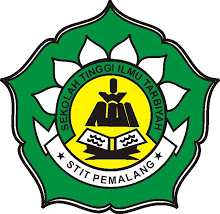 oleh :NIKO ANGGARANIM  3140007PROGRAM STUDI PENDIDIKAN AGAMA ISLAM SEKOLAH TINGGI ILMU TARBIYAH ( STIT ) PEMALANG2018ABSTRAKNiko Anggara, Penerapan Program Infaq Jum’at untuk Meningkatkan Perilaku Terpuji Anak Didik di SD Negeri 01 Wisnu Tahun Pelajaran 2018/2019. Skripsi, Program Studi Pendidikan Agama Islam (PAI) Sekolah Tinggi Ilmu Tarbiyah (STIT) Pemalang.Sedekah merupakan suatu pemberian yang diberikan oleh seorang Muslim kepada orang lain secara spontan dan sukarela tanpa dibatasi oleh waktu dan jumlah tertentu. Suatu pemberian yang diberikan oleh seseorang sebagai mana kebijakan yang mengharapkan ridho Allah SWT dan pahala semata. Dalam membentukPermasalahan yang akan dikaji dalam penelitian adalah bagaimana program infaq jum’at yang diterapkan untuk meningkatkan perilaku terpuji anak didik di SD Negeri 01 Wisnu.Pada penelitian ini dirumuskan masalah dan bertujuan untuk mengetahui 1. Mekanisme infaq Jum’at yang ada di SD Negri 01 Wisnu 2. Apakah penerapan program infaq Jum’at mampu meningkatkan perilaku terpuji anak didik. Penelitian ini merupakan penelitian kualitatif. Penulis berusaha mengkaji tentang Infaq jum’at yang di terapkan di SD Negeri 01 Wisnu dan perilaku terpuji anak didik dengan metode studi telaah pustaka dan teknik pengumpulan data yang menggunakan metode observasi, wawancara, dokumentasi.Hasil penelitian menunjukan bahwa, Kegiatan sedekah yang berada di SD Negeri 01 Wisnu dilakukan pada hari Jum’at, di lakukan oleh Wali kelas dalam membimbing dan dilaksanakan oleh anak didik perkelas masing-masing. Penerapan program infaq Jum’at di SD Negeri 01 Wisnu dapat dipraktekan dikehidupan sehari-hari guna membantu terhadap sesama dan menjadikan akhlak anak yang berakhlakul karimah . Kata Kunci : Program Infaq jum’at, perilaku terpuji anak didik.    LEMBAR PERNYATAANSaya menyatakan dengan sesungguhnya bahwa skripsi yang saya susun sebagai syarat untuk memperoleh gelar Sarjana dari Program Strata 1 merupakan hasil karya saya sendiri.Adapun bagian-bagian tertentu dalam penulisan Skripsi yang saya kutip dari hasil karya orang lain telah dituliskan sumbernya secara jelas sesuai dengan norma, kaidah dari etika penulisan ilmiah.Apabila dikemudian hari ditemukan seluruh atau sebagian Skripsi ini bukan hasil kerja saya sendiri atau adanya plagiat dalam bagian-bagian tertentu. Saya bersedia menerima sanksi pencabutan gelar akademik yang saya sandang dan sanksi-sanksi lain sesuai dengan peraturan pandangan yang berlaku.							Pemalang,       Oktober 2018 							NIKO ANGGARAMOTTODan janganlah kamu mengikuti apa yang kamu tidak mempunyai pengetahuan tentangnya. Sesungguhnya pendengaran, penglihatan dan hati, semuanya itu akan diminta pertanggungan jawabnya.PERSEMBAHANSkripsi ini penulis persembahkan untuk:Kedua orang tua saya , Bapak Sutarjo dan Ibu Martini Yang selalu memberi do’a dan dukungan baik moril maupun materiil dengan tulus ikhlas, skripsi ini sebagai tanda bakti saya kepada beliau berdua.Mbak Dini Abdiyanti dan adik Ilmi sasi Ramadani yang selalu mendukung dan memotivasiBerterima kasih Kepada teman Angkatan yang sudah menempuh pendidikan bersama kenangan yang tak terlupakanBerterima kasih Kepada civitas AKADEMIKA STIT Pemalang yang telah membimbing dalam belajar  KATA PENGANTARSegala puji milik Allah Tuhan Semesta Alam, Alhamdulillah kita panjatkan puji syukur kehadirat Allah SWT yang telah melimpahkan rahmat dan inayah-Nya, sehingga penulis dapat menyelesaikan Skripsi yang bejudul “Penerapan Program Infaq Jum’at untuk Meningkatkan Perilaku Terpuji Anak Didik di SD Negeri 01 Wisnu Tahun Pelajaran 2018/2019” dengan baik walaupun tidak lepas dari hambatan-hambatan yang merintanginya.Sholawat dan salam, semoga selalu tercurahkan kepada Nabi kita Muhammad SAW yang telah membawa manusia dari gelap ke terang-benderang, dari tidak tahu menjadi tahu, yang telah menuntun manusia menuju jalan kebahagian hidup dunia akhirat. Tidak lupa kepada semua pihak yang telah memberikan bantuan moral maupun material, penulis ucapkan terima kasih yang sebesar-besarnya.Penulis menyadari bahwa penyusunan skripsi ini tidak dapat terwujud tanpa adanya bantuan bimbingan dan dorongan dari berbagai pihak. Oleh karena itu dengan kerendahan hati, pada kesempatan ini penulis mengucapkan terima kasih kepada:Drs. Ahmad Hamid, M.Pd., selaku Ketua STIT PemalangAida Yunirahmawati, S.Pd.i. Selaku  Pembantu Ketua I Bidang Akademik Sekolah Tinggi Ilmu Tarbiyah.Drs H. Puji Khamdani, M.S.I selaku Dosen Pembimbing I yang telah mengarahkan dan memberi masukan sehingga penulis skripsi dapat menyelesaikan skripsinya dengan baik.Wahyudin, S.Pd.I., M.Pd. selaku Dosen Pembimbing II yang dengan sabar dan tulus memberikan bimbingan serta arahan yang sangat berarti kepada penulis selama penyusunan skripsi.Bapak/Ibu Dosen Program Studi PAI STIT Pemalang yang telah memberikan bimbingan dan ilmu kepada penulis selama menempuh pendidikan.Terima kasih kepada Kepala Sekolah. SD Negeri 01 Wisnu Bapak Carsiyan S.Pd yang sudah menerima dengan baik.Keluarga besar SD Negeri 01 Wisnu yang telah banyak membantu terselesaikannya skripsi ini.Teman-teman seperjuangan angkatan 2014 keluarga 2018 atas kebersamaan, semangat, dan kerjasamanya selama ini.Semua pihak yang tidak  dapat penulis tuliskan satu persatu yang telah membagi banyak inspirasi dan membagi pengalaman kepada penulis.      Semoga Allah  SWT membalas semua amal ibadah yang telah dilakukan dengan ikhlas atas bantuan dan bimbiongna oleh pihak-pihak tersebut selama penulisan skripsi ini, penulis menyadari bahwa tidak ada sesuatu yang sempurna , oleh karena itu itu kritik  dan saran yang membangun sangat peenulis harapkan. Akhir kata, penulis berharap agar skripsi ini dapat bermanfaat bagi pembaca dan bagi penulis khususnya.DAFTAR ISICOVER	iABSTRAK	ii	LEMBAR PERSETUJUAN	iiiLEMBAR PERNYATAAN	ivLEMBAR MOTTO DAN PERSEMBAHAN	vKATA PENGANTAR	viDAFTAR ISI	viiiDAFTAR GAMBAR	xiDAFTAR TABEL	xiiDAFTAR LAMPIRAN	xiiiBAB 1 PENDAHULUAN	1Latar Belakang Masalah	1Fokus Penelitian 	6Rumusan Masalah	6Tujuan Penelitian	7Manfaat Penelitian	7BAB II LANDASAN TEORI DAN KAJIAN PUSTAKA 	8Deskripsi Konseptual Fokus Penelitian	8 Definisi Infaq	8Pengertian Infaq	8Dasar-dasar Ajaran Infaq	10Definisi Perilaku Terpuji	11Pengertian Akhlak	11Kedudukan dan Tujuan Akhlak	13Macam-macam Akhlak Terpuji	14Kedudukan Akhlak dalam Kehidupan Manusia	16Pengertian Anak Didik	16 Hasil Penelitian yang Relevan	17BAB III METODE PENELITIAN	19  Jenis Penelitian	19 Tempat dan Waktu Penelitian	20  Data dan Sumber Data	20 Teknik dan Prosedur Pengumpulan Data	21 Observasi	21Macam-Macam Observasi	21	Wawancara	22Dokumentasi	23Prosedur Analisa Data	23 Reduksi Data	23Penampilan Data	24Penarikan Kesimpulan/verifikasi	24Pemeriksaan Keabsahan Data	24Kredibilitas	24Transferabilitas	25Dependabilitas	25Konfirmabilitas	26 BAB IV  HASIL PENELITIAN DAN PEMBAHASAN	28Gambaran Umum Tentang Fokus Penelitian	28Letak Geografis SD Negeri 01 Wisnu	28Identitas Sekolah	28Struktur Organisasi	29Visi, Misi, Tujuan dan Kode Etik SD Negeri 01 Wisnu	30Sarana dan Prasarana	32Data Akademik Guru dan Pegawai	33Temuan Penelitian	34Mekanisme Program Infaq Jum’at di SD Negeri 01 Wisnu	34Penerapan Program Infaq Jum’at Mampu Meningkatkan Perilaku Terpuji Anak Didik di SD Negeri 01 Wisnu	37Pembahasan Temuan Penelitian	41Mekanisme Program Infaq Jum’at Yang diterapkan Oleh SD Negeri 01 Wisnu	41Penerapan Program Infaq Jum’at Mampu Meningkatkan Perilaku Terpuji Anak Didik di SD Negeri 01 Wisnu	44BAB V PENUTUP	49Kesimpulan	49	Rekomendasi	49Saran	50DAFTAR PUSTAKA	51LAMPIRAN-LAMPIRAN	53Lampiran 1 PEDOMAN OBSERVASI	53Lampiran 2 PEDOMAN WAWANCARA	55Lampiran 3 CATATAN LAPANGAN HASIL OBSERVASI	56Lampiran 4 CATATAN LAPANGAN HASIL WAWANCARA	57Lampiran 5 DOKUMENTASI	59DAFTAR RIWAYAT HIDUP	DAFTAR GAMBARGAMBAR 4.1 Stuktur Organisasi	29DAFTAR TABELTabel 4.1 Data Akademik Guru dan Pegawai	33Tabel 4.2 Data Siswa SD Negeri 01 Wisnu Tahun 2018/2019	33DAFTAR LAMPIRANLampiran 1 Pedoman Observasi	53Lampiran 2 Pedoman Wawancara	55Lampiran 3 Catatan Lapangan Hasil Observasi	56Lampiran 4 Catatan Lapangan Hasil Wawancara	57 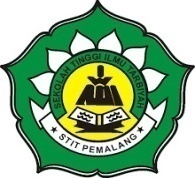  SEKOLAH TINGGI ILMU TARBIYAH (STIT) PEMALANGJl. D.I. Pandjaitan KM. 3 Paduraksa Pemalang 52319